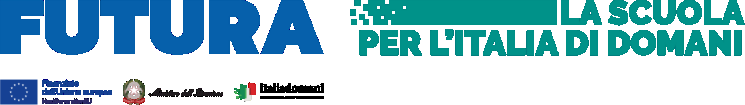 OGGETTO: DICHIARAZIONE INSUSSISTENZA VINCOLI DI INCOMPATIBILITA’ E CAUSE OSTATIVE  RELATIVO ALL’AVVISO DI SELEZIONE INTERNA PER L’INDIVIDUAZIONE DI DOCENTE ESPERTO per la realizzazione del progetto in essere del PNRR per gli anni scolastici 2022-2023 e 2023-2024. Articolo 1, comma 512, della legge 30 dicembre 2020, n. 178. Decreto del Ministro dell’istruzione 11 agosto 2022, n. 222, articolo 2 – “Azioni di coinvolgimento degli animatori digitali” nell’ambito della linea di investimento 2.1 “Didattica digitale integrata e formazione alla transizione digitale per il personale scolastico” di Componente 1 – del PNRR. TITOLO: Animatore Digitale: formazione del personale internoCodice identificativo progetto: M4C1I2.1-2022 941-P-5000  CUP: H14D22002130006Il/la sottoscritto/a _________________________________, nato/a a ______________________ il _________________, in qualità di ______________________________ presso l’Istituto, con la presenteVisto l’art. 53 del D.lgs. 165 del 2001 e successive modifiche;Vista la normativa concernente il limite massimo per emolumenti o retribuzioni (art. 23 ter del dl n. 201/2011, convertito con modificazioni dalla legge n. 214/2011; art. 1, commi 471 e seguenti, della legge n. 147/2013; art. 13 del dl n. 66/2014, convertito con modificazioni dalla legge n. 89/2014);Visto il decreto del Presidente della Repubblica 16 aprile 2013, n. 62 recante il codice di comportamento dei dipendenti pubblici, a norma dell’art. 54 del d.lgs. n. 165/2001; Visto il D.Lgs. n. 33/2013; in relazione all’incarico in oggettoCONSAPEVOLEdelle sanzioni penali richiamate dall’art. 76 del D.P.R. 28/12/2000 N. 445, in caso di dichiarazioni mendaci e della decadenza dei benefici eventualmente conseguenti al provvedimento emanato sulla base di dichiarazioni non veritiere, di cui all’art. 75 del D.P.R. 28/12/2000 n. 445 ai sensi e per gli effetti dell’art. 47 del citato D.P.R. 445/2000, sotto la propria responsabilità DICHIARAdi non trovarsi in situazione di incompatibilità, ai sensi di quanto previsto dal d.lgs. n. 39/2013 e dall’art. 53, del d.lgs. n. 165/2001; ovvero, nel caso in cui sussistano situazioni di incompatibilità, che le stesse sono le seguenti:_________________________________________________________________________________________________________________________________________________________________________________________________________________________________;di non trovarsi in situazioni di conflitto di interessi, anche potenziale, ai sensi dell’art. 53, comma 14, del d.lgs. n. 165/2001, che possano interferire con l’esercizio dell’incarico;che l’esercizio dell’incarico non coinvolge interessi propri o interessi di parenti, affini entro il secondo grado, del coniuge o di conviventi, oppure di persone con le quali abbia rapporti di frequentazione abituale, né interessi di soggetti od organizzazioni con cui egli o il coniuge abbia causa pendente o grave inimicizia o rapporti di credito o debito significativi o interessi di soggetti od organizzazioni di cui sia tutore, curatore, procuratore o agente, titolare effettivo, ovvero di enti, associazioni anche non riconosciute, comitati, società o stabilimenti di cui sia amministratore o gerente o dirigente;di aver preso piena cognizione del D.M. 26 aprile 2022, n. 105, recante il Codice di Comportamento dei dipendenti del Ministero dell’istruzione e del merito;di impegnarsi a comunicare tempestivamente all’Istituzione scolastica conferente eventuali variazioni che dovessero intervenire nel corso dello svolgimento dell’incarico;di impegnarsi altresì a comunicare all’Istituzione scolastica qualsiasi altra circostanza sopravvenuta di carattere ostativo rispetto all’espletamento dell’incarico;di essere stato informato/a, ai sensi dell’art. 13 del Regolamento (UE) 2016/679 del Parlamento europeo e del Consiglio del 27 aprile 2016 e del decreto legislativo 30 giugno 2003, n. 196, circa il trattamento dei dati personali raccolti e, in particolare, che tali dati saranno trattati, anche con strumenti informatici, esclusivamente per le finalità per le quali le presenti dichiarazioni vengono rese e fornisce il relativo consenso.di non avere vincoli di parentela entro il terzo grado con il Dirigente Scolastico.Data e Luogo ______________________	FIRMA